ZÁSADYpro poskytování služby Senior TAXI2019Článek 1OBECNÁ USTANOVENÍSlužbou „Senior TAXI“ (dále jen „služba“) se rozumí poskytování přepravy seniorů a držitelů průkazu ZTP a ZTP/P bydlících na území statutárního města Ostravy, městského obvodu Ostrava-Hrabová, za zvýhodněných podmínek. Tyto zásady stanoví bližší podrobnosti poskytování této přepravy.Přeprava je provozována v právním režimu taxislužby dle zákona č. 111/1994 Sb., o silniční dopravě, ve znění pozdějších předpisů. Forma přepravy musí svou kvalitou odpovídat běžnému výkonu taxislužby. Na používané vozidlo jsou kladeny vyšší nároky ve smyslu jeho schopnosti přepravovat osoby se zdravotním omezením, včetně invalidního vozíku.Přeprava je provozována subjektem odlišným od statutárního města Ostravy, městského obvodu Ostrava-Hrabová (dále jen „dopravce“), jeho jménem, na vlastní nebezpečí, a to na základě smlouvy o přepravě uzavřené mezi dopravcem a statutárním městem Ostrava, městským obvodem Ostrava-Hrabová. Veškeré záležitosti související se službou vyřizuje odbor sociální, organizační a vnitřních věcí Úřadu městského obvodu Ostrava-Hrabová (dále jen „OSOVV“).Na poskytnutí služby není právní nárok. Statutární město Ostrava, městský obvod Ostrava-Hrabová (dále jen „SMO, MOb Ostrava-Hrabová“) však při jejím poskytování bude postupovat tak, aby nedocházelo k nerovnému přístupu k jednotlivým žadatelům o poskytnutí služby.Maximální počet jízd, které je v rámci služby jedna oprávněná osoba s případným doprovodem využít, jsou čtyři jízdy za kalendářní měsíc. Jízdou se rozumí přeprava osoby určené objednavatelem k přepravě z nástupního místa do výstupního místa. Případná přeprava osoby určené objednavatelem k přepravě z výstupního místa zpět do nástupního místa je považována za další jízdu.    Cena pro každou oprávněnou osobu za jednu jízdu je vždy 25,- Kč bez ohledu na ujetou vzdálenost (za doprovod se poplatek nepožaduje). Částku uhradí oprávněná osoba při nástupu do vozu přímo řidiči.Článek 2OPRÁVNĚNÉ OSOBYSlužba je určena výhradně osobám, které mají trvalý pobyt na území statutárního města Ostrava, městského obvodu Ostrava-Hrabová, a současně dovršily věku 70 let nejpozději ke dni podání žádosti, nebo jsou držitelem průkazu ZTP či ZTP/P (dále jen „oprávněná osoba“).Oprávnění k využití služby oprávněná osoba vůči dopravci prokazuje průkazem, jehož vzor je uveden v příloze č. 1 těchto zásad.Osoba nesplňující podmínky uvedené v bodě 1. tohoto článku může službu využít výhradně jako doprovod oprávněné osoby a musí být výslovně jako doprovod oprávněnou osobou označená. Každá oprávněná osoba může mít pouze jednu osobu, kterou označí jako doprovod. Doprovázející osoba musí být přepravovaná po celou dobu jízdy společně s oprávněnou osobou.Článek 3ŽÁDOST O UŽÍVÁNÍ SLUŽBY SENIOR TAXI A PRŮKAZ OPRAVŇUJÍCÍ K UŽÍVÁNÍ SLUŽBYŽádost o užívání služby (dále jen „žádost“) se podává písemně na OSOVV ÚMOb Hrabová. Vzor žádosti je uveden v příloze č. 2 těchto zásad. Spolu s žádostí je nutno předložit průkazovou fotografii žadatele (formát např. na řidičský průkaz) a občanský průkaz. Na fotografii musí být současná nebo identifikovatelná podoba žadatele. V případě podání žádosti zmocněncem žadatele je nutno doložit i plnou moc. Vzor plné moci je uveden v příloze č. 3 těchto zásad.Podání žádosti je bezplatné a vydání průkazu, opravňujícího k užívání služby (dále jen „průkaz“), není podmíněno žádnou jinou platbou, darem ani jiným podobným peněžním či nepeněžním plněním vůči statutárnímu městu Ostrava ani jinému subjektu.Kontrolu oprávněnosti žádosti provede pověřený zaměstnanec odboru OSOVV. Tento zaměstnanec rovněž vydává průkaz k využívání služby, který opatří svým podpisem a razítkem.Průkaz je nutno převzít osobně nebo na základě plné moci. Vzor plné moci je uveden v příloze č. 3 těchto zásad.Článek 4KRITÉRIA SLUŽBYSlužbou je přeprava oprávněných osob z nástupního místa do výstupního místa, bez zastávek umožňujících nástup či výstup přepravovaných osob nebo naložení či vyložení věcí z vozidla. Přeprava bude poskytována v každý pracovní den od 06:00 hodin do 16:00 hodin. Službu bude možné využívat výhradně na základě předcházející telefonické objednávky, která musí být učiněna nejméně jeden den před požadovanou jízdou; objednávka musí obsahovat číslo průkazu přepravované osoby, nástupní a výstupní místo a čas odjezdu. Objednávky budou přijímány za úhradu v době od 06:00 hodin do 16:00 hodin. Jízdou je přeprava osoby určené objednavatelem k přepravě z nástupního místa do výstupního místa a dále také případná přeprava osoby určené objednavatelem k přepravě z výstupního místa zpět do nástupního místa.Objednávce přepravy v rámci služby nemusí být vyhověno pouze pokud:objednávaná  jízda časově koliduje s již dříve sjednanou jízdou;k objednávce došlo v témže dni, v němž má dojít k přepravě;by uskutečnění jízdy bylo v rozporu s těmito zásadami (např. plánovaná doba jízdy mimo udané časové rozmezí, překročení maximálního počtu jízd oprávněnou osobou apod.).Článek 5ZÁVĚREČNÁ USTANOVENÍDokud žadatel neoznámí změnu adresy pro doručování písemností, považuje se za platnou adresa pro doručování písemností uvedená v žádosti o užívání služby. Na tuto adresu budou žadateli doručovány veškeré případné písemnosti. Tyto Zásady pro poskytování služby senior TAXI 2019 byly schváleny Radou městského obvodu Ostrava-Hrabová usnesením č. 3/83 ze dne 12.12.2018 a  nabývají účinnosti dnem 01.01.2019.Tímto se ruší Zásady pro poskytování služby Senior TAXI schválené Radou městského obvodu Ostrava-Hrabová usnesením č. 94/2180 ze dne 06.06.2018, které nabyly účinnosti dnem 01.07.2018.Přílohy: 1. Vzor průkazu přepravované osoby	  2. Vzor žádosti o zavedení služby  	  3. Vzor plné mociDatum: Místo:   Ostrava-Hrabová________________________________________Igor Trávníček    starosta městského obvoduPříloha č. 1Vzor průkazu přepravované osoby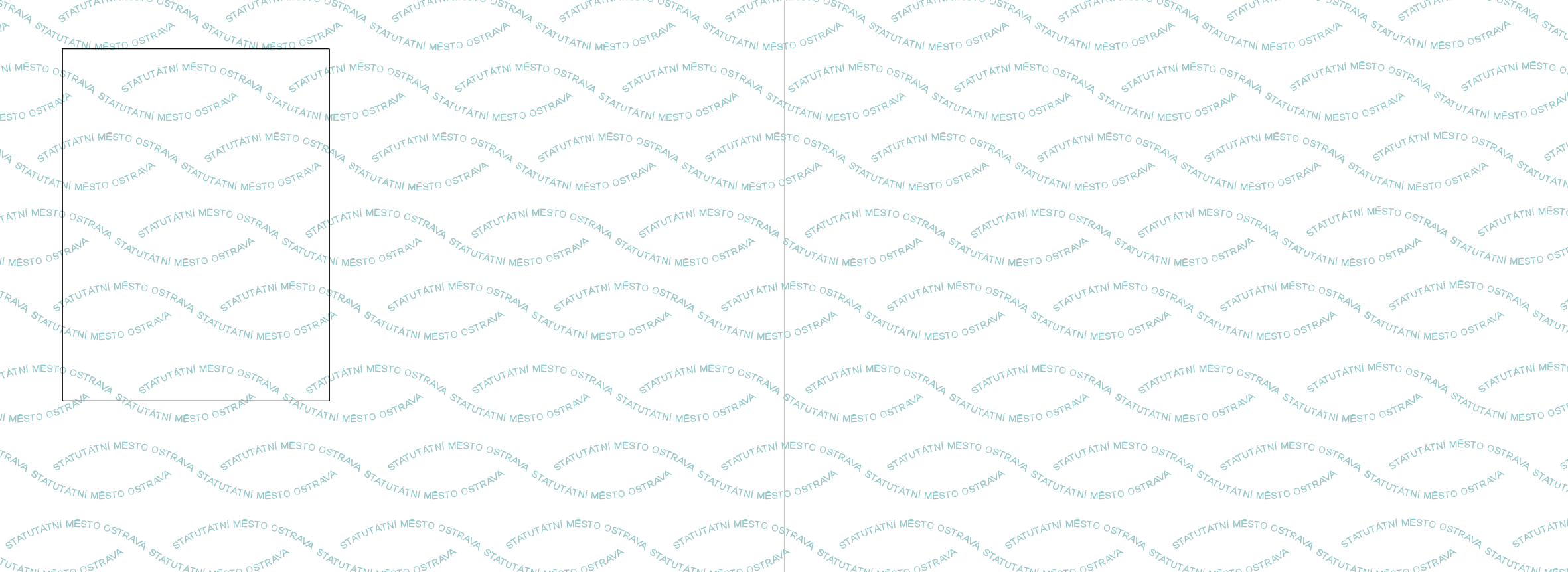                               SMO, městský obvod	Jméno, příjmení:                                         Ostrava - Hrabová		Bydliště:                                       P R Ů K A Z   	                                            Senior TAXI                      			      OPRÁVNĚNÍ    Objednávky na telefonním čísle:	        Držitel tohoto průkazu je oprávněn využívat službuSenior TAXI za podmínek stanovených městským obvodem Ostrava - Hrabová.Číslo: 000						Průkaz vydán dne:Příloha č. 2Vzor žádosti o zavedení službyŽádost o užívání služby Senior TAXIŽadatel  ……………………………………………………………………………………………………………………………………………….(jméno, příjmení, titul, tel. č.)Trvale bytem ………………………………………………………………………………………………………………………………………(ulice, č.p., obec, část obce, PSČ)Kritérium splněno	ANO	-        NEDatum narození 					Držitel průkazu           ZTP          ZTP/PKritérium splněno             ANO	-        NESlužbu Senior TAXI budu využívat zejména z důvodu: …………………………………………………………………………………………………………………………………………………………………………………………………………………………………………………………………………………………………………………………………………………………………………………………………………………………………………………………………………………………………………………………………………………………………………………………………………………………………………………..……………………………………………………………………………………………………………………………..Prohlašuji a svým podpisem stvrzuji, že údaje uvedené v žádosti jsou pravdivé a úplné.V Ostravě dne: …………………………………     Podpis žadatele: ………………………………………..Příloha č. 3Vzor plné mociPLNÁ MOCZmocnitel (žadatel)  ………………………………………………………..……………………….			(jméno, příjmení, datum narození, číslo OP)bytem  ………………………………………. …...…………………………………………………zmocňujizmocněnce ……..……………. …………………………………………………………………….(jméno, příjmení, datum narození, číslo OP)bytem ……………………………………………………………………………………………….k:podání žádosti o zavedení služby Senior TAXI*převzetí průkazu Senior TAXI** nehodící se škrtněteV Ostravě dne …………………………………..…………………………………………              …………………………………………….          podpis zmocnitele (žadatele)                                           podpis zmocněnce